Γραμματικά Φαινόμενα Εγκλίσεις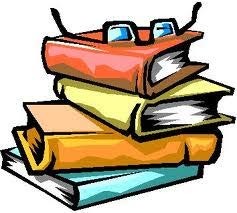 Οριστική: Η οριστική φανερώνει την πράξη του ρήματος σαν κάτι το βέβαιο ή το πραγματικό. Οριστική έγκλιση έχουν όλοι οι χρόνοι.π.χ. κοιμάμαι, δεν προσέχεις, πρόσεξα, έχεις πάει.Υποτακτική: Η υποτακτική φανερώνει την πράξη του ρήματος σαν κάτι που θέλουμε ή περιμένουμε να γίνει. Υποτακτική έγκλιση έχουν μόνο ο Ενεστώτας, ο Αόριστος και ο Παρακείμενος.π.χ. να τρέχουμε, όταν λύσεις, για να παίξεις, να παίζετε, να έχεις γράψει, ας προσπαθήσουμε.Προστακτική: Η προστακτική φανερώνει την πράξη του ρήματος ως προσταγή, αλλά και ως επιθυμία ή ευχή. Προστακτική έγκλιση έχουν μόνο ο Ενεστώτας και ο Αόριστος.π.χ. γράψε, κοιμήσου, μίλησέ μου, άκουσέ με, σκεφτείτε το καλά.Απρόσωπα ρήματαΑπρόσωπα λέγονται τα ρήματα του προσώπου και δεν έχουν υποκείμενο κάποιο πρόσωπο ή πράγμα που να υπάρχει ή να εννοείται αλλά ολόκληρη πρόταση.π.χ Πρέπει να φύγω Φαίνεται ότι θα βρέξει.Εκτός από μονολεκτικά απρόσωπα ρήματα υπάρχουν και απρόσωπες φράσεις που αποτελούνται από το πρόσωπο του ρήματος είμαι και ένα ουδέτερο επιθέτου ή ένα ουσιαστικό.π.χ Δεν είναι σωστό να τσακώνεστε.Είναι ανάγκη να έρθεις σπίτι.Συζυγίες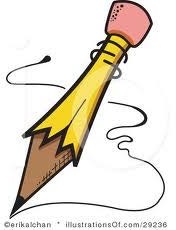 Α΄συζυγίαΒ΄συζυγία-ήστε/-είστε-ήστε: Η κατάληξη αυτή συναντάται στο β΄πληθυντικό πρόσωπο του αορίστου ενεργητικής φωνής στην προστακτική των ρημάτων β΄συζυγίας.π.χ ανησυχώ ανησυχήστε τακτοποιώ  τακτοποιήστε-είστε: Η κατάληξη αυτή συναντάται στο β΄πληθυντικό πρόσωπο του ενεστώτα της παθητικής φωνής στην οριστική και την υποτακτική των ρημάτων β΄συζυγίας που λήγουν σε–ούμαι.π.χ ικανοιποιούμαι  ικανοποιείστε μιμούμαι  μιμείστεΕνεργητική φωνήΠαθητική φωνήΕίναι τα ρήματα που τονίζονται στην παραλήγουσα όπως το κλαίω, ποτίζω.Είναι τα ρήματα που τονίζονται στην προπαραλήγουσα όπως το δροσίζομαι, στέκομαι.Ενεργητική φωνήΠαθητική φωνήΕίναι τα ρήματα που τονίζονται στη λήγουσα όπως το αγαπώ, οδηγώ.Είναι τα ρήματα που τονίζονται στην παραλήγουσα όπως το αγαπιέμαι, χτυπιέμαι,μιμούμαι, ικανοποιούμαι.